SBIDZ Teacher Professional Development Course 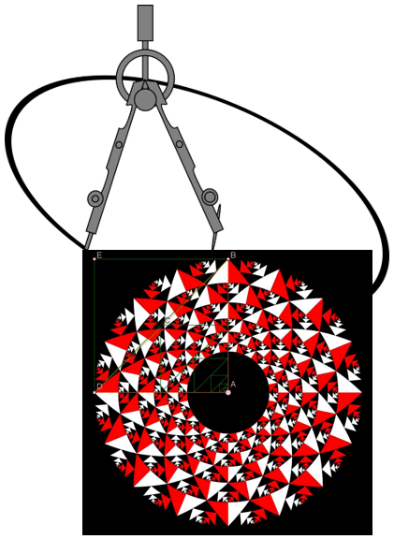 Module 2: Meetkunde-onderrig met tegnologieAssesseringstaak 5Konsep: Kongruensie van driehoekeMinimum voorwaardesTegnologie: Konstrueer v teken (die sleeptoets)Gebruik transformasie tools om ‘n driehoek te konstrueer uit gegewe inligting en ‘n besluit te neem oor die uniekheid van die driehoekDenke:As…dan…Is dit altyd waar? Hipotese, dinamiese eksperiment, bewysTaak: Gegewe ‘n driehoek met twee sye van vaste lengte van jou keuse en ‘n hoek wat NIE tussen die sye is nie, illustreer met konstruksie en dinamiese variasie dat daar twee driehoeke moontlik is in sekere gevalle.Gebruik jou ondersoek om ‘n hipotese te maak oor wanneer SSH NIE ‘n minimum voorwaardse is vir uniekheid (kongruensie) nieAssesseringsrubriekAssesseringsrubriekAssesseringsrubriekAssesseringsrubriekKonstruksie-vaardigheid10Slegs basiese konstruksies, maar slaag die sleeptoets (1 – 3)Nodige hoekpunte is gemerk, kleur is gebruik om visuele begrip te bevorder 
(4 – 6)Kreatiewe gebruik van die sagteware, bv. sliders, meting, berekeningKonsepte en beredenering (i.e. pedagogie)10Slegs demonstrasie (1 – 3)
Gebruik van dinamiese verandering om inhoud te bevraagteken en te ondersoek (4 – 7)Bewysredenasie en ondersoek goed geïntegreer en/of uitgebrei om ander konsepte te betrek (8 – 10) Deelname10Alle groepslede kry geleentheid om te werk. 